DATE: 	17 January 2018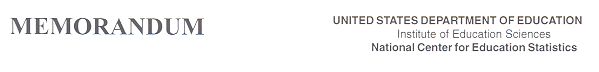 TO:	Robert Sivinski, OMBTHROUGH:	Kashka Kubzdela, NCESFROM:	Lydia Malley, NCESRe: 	International Computer and Information Literacy Study (ICILS 2018) Main Study Final Questionnaires Change Request (OMB# 1850-0929 v.7)The International Computer and Information Literacy Study (ICILS) is a computer-based international assessment of eighth-grade students’ computer and information literacy (CIL) skills that will provide a comparison of U.S. student performance and technology access and use with those of the international peers. ICILS collects data on eighth-grade students’ abilities to collect, manage, evaluate, and share digital information; their understanding of issues related to the safe and responsible use of electronic information; on student access to, use of, and engagement with ICT at school and at home; school environments for teaching and learning CIL; and teacher practices and experiences with ICT. The data collected through ICILS will also provide information about the nature and extent of the possible “digital divide” and has the potential to inform understanding of the relationship between technology skills and experience and student performance in other core subject areas. ICILS is conducted by the International Association for the Evaluation of Educational Achievement (IEA), an international collective of research organizations and government agencies that create the assessment framework, assessment, and background questionnaires. In the U.S., the National Center for Education Statistics (NCES) conducts this study. In preparation for the ICILS 2018 main study, NCES conducted a field test from May through June 2017 to evaluate new assessment items and background questions, to ensure practices that promote low exclusion rates, and to ensure that classroom and student sampling procedures proposed for the main study are successful. Recruitment for the main study began in May of 2017. The request to conduct the ICILS main study data collection in the United States from March through May 2018 was approved in December 2017 (OMB# 1850-0929 v.6). The approved request included the final international versions of the ICILS 2018 main study questionnaires along with draft U.S. adaptations to these questionnaires. The IEA has now approved the adaptations made to the U.S. versions of the main study questionnaires. In Appendix B.2, this change request provides the final adapted U.S. versions of the ICILS 2018 main study questionnaires to be administered in the main study. In addition, Appendix B.1, which lists the changes that were made to the U.S. versions of the field test questionnaire in preparation for the U.S. main study, was updated to reflect all of the final changes. Part A was updated to remove references to draft versions of the questionnaire.This request has no impact on the approved estimated response burden nor on the cost to the federal government for this study. All of the changes made during the IEA’s approval process and since the last OMB clearance are listed below:A. Principal Questionnaire	1. New Adaptations of all items (not already included in the U.S. field test version)4. Revised ItemsB. ICT Coordinator Questionnaire	1. New Adaptations of all items (not already included in the U.S. field test version)	C. Teacher Questionnaire	1. New Adaptations of all items (not already included in the U.S. field test version)4. Revised ItemsD.  Student Questionnaire	1. New Adaptation of all items (not already included in the U.S. field test version)	4. Revised Items	ICILS 2018 US Main Study (final)ICILS 2018 US Main Study (final)ICILS 2018 US Main Study (final)International termU.S. adaptationItem(s)OMB No. 1850-0929, Approval Expires 12/31/2020Note: Updated OMB dateQ8What are the total numbers of full-time and part-time teachers in your school?A full-time teacher is employed on a regular basis as a teacher for at least 90% of full-time hours for the full school year. All other teachers should be considered part-time.(Please record a whole number for each. Record 0 (zero), if none.)Total number of full-time teachersTotal number of part-time teachersQ8Note: Instructions wording modified.What are the total numbers of full-time and part-time teachers in your school?A full-time teacher is employed on a regular basis as a teacher for at least 90% of full-time hours for the full school year. All other teachers should be considered part-time.(Please record a whole number. Record 0 (zero), if none.)Total number of full-time teachersTotal number of part-time teachersICILS 2018 US Main Study ICILS 2018 US Main Study ICILS 2018 US Main Study International termU.S. adaptationItem(s)OMB No. 1850-0929, Approval Expires 12/31/2020Note: Updated OMB dateICILS 2018 US Main Study ICILS 2018 US Main Study ICILS 2018 US Main Study International termU.S. adaptationItem(s)OMB No. 1850-0929, Approval Expires 12/31/2020Note: Updated OMB date2018 FT Final U.S. Version2018 FT Final U.S. Version2018 MS Final U.S. Version2018 MS Final U.S. VersionItem #ItemItem #Revised ItemQ3What are the main subjects that you teach in this school in the current school year?(Please indicate the subjects that you teach in this school, indicating only those that individually account for at least four classes or two classes if block scheduling is used each week in this school. The exact name of one or more of your subjects may not appear in the list for each category. If it does not, please mark the category you think best fits the subject.)English Language ArtsSpanish, or other foreign languageMathematicsSciences (general science and/or physics, chemistry, biology, geology, earth sciences, technical science)Human sciences/Humanities/Social Studies (history, geography, civics, law, economics, etc.)Creative arts (visual arts, music, dance, drama etc.)Information technology, computer science studies, or similar subjectPractical and vocational subjectsOther (moral/ethics, physical education, home economics, personal and social development)Q4Note: Dimension word removedWhat are the main subjects that you teach in this school in the current school year?(Please indicate the subjects that you teach in this school, indicating only those that individually account for at least four classes or two classes if block scheduling is used each week in this school. The exact name of one or more of your subjects may not appear in the list for each category. If it does not, please mark the category you think best fits the subject.)English Language ArtsSpanish, or other foreign languageMathematicsSciences (e.g., general science and/or physics, chemistry, biology, geology, earth sciences, technical science)Human sciences/Humanities/Social studies (e.g., history, geography, civics, law, economics)Creative arts (e.g., visual arts, music, dance, drama)Information technology, computer science, or similar subjectPractical and vocational subjects (e.g., mechanics and repair, healthcare occupations, construction trades)Other (e.g., moral/ethics, physical education, personal and social development)Q8Which of the following best describes the subject for this reference class?(Please mark only one choice)English Language Arts Spanish, or other foreign language Mathematics Sciences (e.g., general science and/or physics, chemistry, biology, geology, earth sciences, technical sciences)Human sciences / Humanities / Social Studies (e.g., history, geography, civics, law, economics)Creative arts (e.g., visual arts, music, dance, drama)Information technology, computer studies or similar subjectPractical and vocational subjects Other (e.g., moral/ethics, physical education, personal and social development)Q9Note: Answer dimensions and instructions rewordedIn this section of the questionnaire please focus your responses on your teaching practices in a ‘reference’ class.This is the first eighth-grade class that you teach for a regular subject (e.g ., other than home room, assembly) on or after Tuesday following the last weekend before you first accessed this questionnaire. You may, of course, teach the class at other times during the week as well. If you did not teach an eighth-grade class on that Tuesday, please use the eighth-grade class that you taught on the first day after that Tuesday.Which of the following best describes the subject for this reference class?(Please mark only one choice)English Language Arts Spanish, or other foreign language Mathematics Sciences (e.g., general science and/or physics, chemistry, biology, geology, earth sciences, technical science)Human sciences / Humanities / Social studies (e.g., history, geography, civics, law, economics)Creative arts (e.g., visual arts, music, dance, drama)Information technology, computer science or similar subjectPractical and vocational subjects (e.g., mechanics and repair, healthcare occupations, construction trades)Other (e.g., moral/ethics, physical education, personal and social development)2018 Main Study 2018 Main Study 2018 Main Study International termU.S. adaptationItem(s)OMB No. 1850-0929, Approval Expires 12/31/2020Note: Updated OMB date2018 FT Final U.S. Version2018 FT Final U.S. Version2018 MS Final U.S. Version2018 MS Final U.S. VersionItem #ItemItem #Revised ItemQ11Does your parent or guardian 2 work in a paid job?YesNoN/AQ12Note: Removed answer dimensionDoes your parent or guardian 2 work in a paid job?YesNoQ25At school, how often do you use ICT during lessons in the following subjects or subject areas?(Please mark one choice in each row)English Spanish, or other foreign languageMathematicsSciences (general science and/or physics, chemistry, biology, geology, earth sciences, technical science)Human sciences/Humanities/Social Studies (history, geography, civics, law, economics, etc.)Creative arts (visual arts, music, dance, drama etc.)Information technology, computer studies, or similar subjectPractical and vocational subjectsOther (moral/ethics, physical education, home economics, personal and social development)Q25Note: Dimensions rewordedAt school, how often do you use ICT during lessons in the following subjects or subject areas? (Please mark one choice in each row)English Language ArtsSpanish, or other foreign languageMathematicsSciences (e.g., general science and/or physics, chemistry, biology, geology, earth sciences, technical science)Human sciences/Humanities/Social studies (e.g., history, geography, civics, law, economics)Creative arts (e.g., visual arts, music, dance, drama)Information technology, computer science, or similar subjectPractical and vocational subjects (e.g., mechanics and repair, healthcare occupations, construction trades)Other (e.g., moral/ethics, physical education, personal and social development)